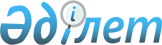 2017 жылы "Еуразиялық апта" форумын өткізу туралыЕуразиялық Экономикалық Кеңес комиссиясының 2017 жылғы 3 наурыздағы № 7 Өкімі
      Еуразиялық үкіметаралық кеңестің 2015 жылғы 29 мамырдағы   "Эспортты дамытуға бағытталған шаралар туралы" № 2 шешімінің 4-тармағын іске асыру мақсатында:
      1. 2017 жылғы тамызда Қазақстан Республикасында "ЭКСПО-2017" алаңында  "Еуразиялық апта" форумын (бұдан  әрі – форум) өткізумен келісілсін.
      2. Еуразиялық экономикалық одаққа мүше мемлекеттер (бұдан әрі – мүше мемлекеттер) үкіметтерінен және Еуразиялық экономикалық комиссиядан (бұдан әрі – Комиссия) форумды ұйымдастыруға және өткізуге  жәрдемдесу жөніндегі мәселелерді пысықтау сұралсын.
      3. Мүше мемлекеттер үкіметтерінен осы Өкім күшіне енген күннен бастап 15 күндік мерзімде форумның ұйымдастыру комитетінің (бұдан әрі – ұйымдастыру комитеті) құрамына енгізу үшін, қажет кезінде оған  бизнес-қоғамдастық өкілдерінің қатысуын көздей отырып, Комиссияға кандидатуралар беру сұралсын.
      4. Комиссия мүше мемлекеттердің үкіметтерімен өзара іс-қимыл жасай отырып, форумға мемлекеттік құрылымдардың, бизнес-қоғамдастықтардың өкілдерін, үшінші елдердің өкілдерін қоса, басқа да қатысушыларды ерте бастан шақыруды көздестірсін. 
      5. Комиссия Алқасы:      
      мүше мемлекеттердің және Комиссияның өкілдерін енгізе отырып, Комиссия Алқасының мүшесі басшылық жасайтын ұйымдастыру комитетінің құрамын бекітсін;
      ұйымдастыру комитетінің қызметін қамтамасыз етсін.
      6. Ұйымдастыру комитеті форум бағдарламасын әзірлеу кезінде Экономикалық ынтымақтастық және даму ұйымымен өзара іс-қимыл мәселелері жөніндегі  іс-шараларды көздестірсін. 
      7. Осы Өкім қабылданған күнінен бастап күшіне енеді.
      Еуразиялық экономикалық комиссия Кеңесінің мүшелері:
					© 2012. Қазақстан Республикасы Әділет министрлігінің «Қазақстан Республикасының Заңнама және құқықтық ақпарат институты» ШЖҚ РМК
				
Армения Республикасынан
В. Габриелян
Беларусь Республикасынан
В. Матюшевский
Қазақстан Республикасынан
А.Мамин
Қырғыз Республикасынан
О. Панкратов
Ресей Федерациясынан
И. Шувалов